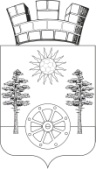 РОССИЙСКАЯ ФЕДЕРАЦИЯРОСТОВСКАЯ ОБЛАСТЬКРАСНОСУЛИНСКИЙ  РАЙОНМУНИЦИПАЛЬНОЕ ОБРАЗОВАНИЕ «ГОРНЕНСКОЕ ГОРОДСКОЕ ПОСЕЛЕНИЕ»АДМИНИСТРАЦИЯ ГОРНЕНСКОГО ГОРОДСКОГО ПОСЕЛЕНИЯПОСТАНОВЛЕНИЕот 25.07.2023 № 90р.п. ГорныйО внесении изменений в приложение к постановлениюАдминистрации Горненского городского поселения от 28.12.2021 № 21 В соответствии с частью 16 статьи 30 Федерального закона от 08.05.2010 № 83-ФЗ «О внесении изменений в отдельные законодательные акты Российской Федерации в связи с совершенствованием правового положения государственных (муниципальных) учреждений» и частью 3.10 статьи 2 Федерального закона от 03.11.2006 № 174-ФЗ «Об автономных учреждениях», Администрация Горненского городского поселения, -ПОСТАНОВЛЯЕТ:          1.Внести изменения в приложение к постановлению Администрации Горненского городского поселения от 28.12.2021 № 21 «Об утверждении Порядка санкционирования расходов муниципальных бюджетных учреждений Горненского городского поселения и муниципальных автономных учреждений Горненского городского поселения, источником финансового обеспечения которых являются средства, полученные указанными учреждениями в соответствии с абзацем вторым пункта 1 статьи 781 и статьей 782 Бюджетного кодекса Российской Федерации»:1.1. Дополнить пункт 15 подпунктом 7 следующего содержания:« 7) соответствие размера авансового платежа, указанного в муниципальном контракте (договоре), размеру авансового платежа, установленного муниципальным правовым актом.».1.2. Пункт 18 дополнить абзацем следующего содержания:«В случае несоблюдения требований, установленных подпунктом 7 пункта 15 настоящего Порядка Отдел 9 дополнительно информирует о нарушениях сектор экономики и финансов Администрации Горненского городского поселения.»         2. Контроль за исполнением постановления оставляю за собой.Глава АдминистрацииГорненского городского поселения                                   П.Ю.Корчагин